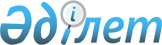 О районном бюджете на 2021-2023 годы
					
			С истёкшим сроком
			
			
		
					Решение Жанааркинского районного маслихата Карагандинской области от 28 декабря 2020 года № 67/534. Зарегистрировано в Министерстве юстиции Республики Казахстан 30 декабря 2020 года № 21969. Прекращено действие в связи с истечением срока
      В соответствии с Бюджетным кодексом Республики Казахстан от 4 декабря 2008 года и Законом Республики Казахстан от 23 января 2001 года "О местном государственном управлении и самоуправлении в Республике Казахстан", Жанааркинский районный маслихат РЕШИЛ:
      1. Утвердить бюджет района на 2021-2023 годы согласно приложениям 1, 2, и 3 соответственно, в том числе на 2021 год в следующих объемах:
      1) доходы – 9 895 822 тысячи тенге, в том числе:
      налоговые поступления – 2 074 794 тысячи тенге;
      неналоговые поступления – 73 826 тысяч тенге;
      поступления от продажи основного капитала – 8 323 тысяч тенге;
      поступления трансфертов – 7 738 879 тысяч тенге;
      2) затраты – 10 999 415 тысяч тенге;
      3) чистое бюджетное кредитование – 39 839 тысячи тенге, в том числе:
      бюджетные кредиты – 82 971 тысяч тенге;
      погашение бюджетных кредитов – 43 132 тысячи тенге;
      4) сальдо по операциям с финансовыми активами - 0 тысяч тенге, в том числе:
      приобретение финансовых активов - 0 тысяч тенге;
      поступление от продажи финансовых активов государства - 0 тысяч тенге;
      5) дефицит (профицит) бюджета - минус 1 143 432 тысяч тенге;
      6) финансирование дефицита (использование профицита) бюджета – 1 143 432 тысяч тенге, в том числе:
      поступление займов – 82 971 тысяч тенге;
      погашение займов – 43 196 тысяч тенге;
      используемые остатки бюджетных средств – 1 103 657 тысяч тенге.
      Сноска. Пункт 1 – в редакции решения Жанааркинского районного маслихата Карагандинской области от 09.11.2021 № 13/81 (вводится в действие с 01.01.2021).


      2. Утвердить перечень бюджетных инвестиционных проектов на 2021 год согласно приложению 4.
      3. Учесть в составе расходов бюджета района на 2021 год целевые текущие трансферты, целевые трансферты на развитие и бюджетные кредиты в сумме 926 372 тысяч тенге согласно приложению 5.
      4. Учесть в составе расходов бюджета района бюджетные субвенции, передаваемые из районного бюджета в бюджеты поселков и сельских округов на 2021-2023 годы согласно приложению 6.
      5. Учесть в составе расходов бюджета района целевые текущие трансферты нижестоящим бюджетам, передаваемые из районного бюджета на 2021 год согласно приложению 7.
      6. Утвердить резерв местного исполнительного органа района на 2021 год в сумме 24 678 тысяч тенге.
      7. Настоящее решение вводится в действие с 1 января 2021 года и подлежит официальному опубликованию. Бюджет района на 2021 год
      Сноска. Приложение 1 – в редакции решения Жанааркинского районного маслихата Карагандинской области от 09.11.2021 № 13/81 (вводится в действие с 01.01.2021). Бюджет района на 2022 год Бюджет района на 2023 год Перечень бюджетных инвестиционных проектов на 2021 год
      Сноска. Приложение 4 – в редакции решения Жанааркинского районного маслихата Карагандинской области от 09.11.2021 № 13/81 (вводится в действие с 01.01.2021). Целевые текущие трансферты, целевые трансферты на развитие и бюджетные кредиты на 2021 год
      Сноска. Приложение 5 – в редакции решения Жанааркинского районного маслихата Карагандинской области от 09.11.2021 № 13/81 (вводится в действие с 01.01.2021). Бюджетные субвенции, передаваемые из районного бюджета в бюджеты поселков и сельских округов на 2021-2023 годы Целевые текущие трансферты нижестоящим бюджетам, передаваемые из районного бюджета на 2021 год
      Сноска. Приложение 7 – в редакции решения Жанааркинского районного маслихата Карагандинской области от 09.11.2021 № 13/81 (вводится в действие с 01.01.2021).
					© 2012. РГП на ПХВ «Институт законодательства и правовой информации Республики Казахстан» Министерства юстиции Республики Казахстан
				
      Председатель сессии

Р. Рахимов

      И.о. секретаря Жанааркинского районного маслихата

О. Айтжанов
Приложение 1 к решению
Жанааркинского районного маслихата
от 28 декабря 2020 года №67/534
Категория
Категория
Категория
Категория
Сумма (тысяч тенге)
Класс
Класс
Класс
Сумма (тысяч тенге)
Подкласс
Подкласс
Сумма (тысяч тенге)
Наименование
Сумма (тысяч тенге)
I. Доходы
9895822
1
Налоговые поступления
2074794
01
Подоходный налог
233575
1
Корпоративный подоходный налог
1175
2
Индивидуальный подоходный налог
232400
03
Социальный налог
235300
1
Социальный налог
235300
04
Hалоги на собственность
1570145
1
Hалоги на имущество
1569065
5
Единый земельный налог
1080
05
Внутренние налоги на товары, работы и услуги
31742
2
Акцизы
6007
3
Поступления за использование природных и других ресурсов
21924
4
Сборы за ведение предпринимательской и профессиональной деятельности
3811
08
Обязательные платежи, взимаемые за совершение юридически значимых действий и (или) выдачу документов уполномоченными на то государственными органами или должностными лицами
4032
1
Государственная пошлина
4032
2
Неналоговые поступления
73826
01
Доходы от государственной собственности
44778
1
Поступления части чистого дохода государственных предприятий
5
5
Доходы от аренды имущества, находящегося в государственной собственности
8500
7
Вознаграждения по кредитам, выданным из государственного бюджета
36273
06
Прочие неналоговые поступления
29048
1
Прочие неналоговые поступления
29048
3
Поступления от продажи основного капитала
8323
01
Продажа государственного имущества, закрепленного за государственными учреждениями 
2216
1
Продажа государственного имущества, закрепленного за государственными учреждениями 
2216
03
Продажа земли и нематериальных активов
6107
1
Продажа земли 
6107
4
Поступления трансфертов
7738879
01
Трансферты из нижестоящих органов государственного управления
2620
3
Трансферты из бюджетов городов районного значения, сел, поселков, сельских округов
2620
02
Трансферты из вышестоящих органов государственного управления
7736259
2
Трансферты из областного бюджета
7736259
Функциональная группа
Функциональная группа
Функциональная группа
Функциональная группа
Функциональная группа
Сумма (тысяч тенге)
Функциональная подгруппа
Функциональная подгруппа
Функциональная подгруппа
Функциональная подгруппа
Сумма (тысяч тенге)
Администратор бюджетных программ
Администратор бюджетных программ
Администратор бюджетных программ
Сумма (тысяч тенге)
Программа
Программа
Сумма (тысяч тенге)
Наименование
Сумма (тысяч тенге)
ІІ.Затраты
10999415
01
Государственные услуги общего характера
1414687
1
Представительные, исполнительные и другие органы, выполняющие общие функции государственного управления
256185
112
Аппарат маслихата района (города областного значения)
35348
001
Услуги по обеспечению деятельности маслихата района (города областного значения)
33913
003
Капитальные расходы государственного органа
1435
122
Аппарат акима района (города областного значения)
220837
001
Услуги по обеспечению деятельности акима района (города областного значения)
185387
003
Капитальные расходы государственного органа
35450
2
Финансовая деятельность
134357
489
Отдел государственных активов и закупок района (города областного значения)
134357
001
Услуги по реализации государственной политики в области управления государственных активов и закупок на местном уровне
29156
003
Капитальные расходы государственного органа
530
004
Проведение оценки имущества в целях налогообложения
808
005
Приватизация, управление коммунальным имуществом, постприватизационная деятельность и регулирование споров, связанных с этим 
70563
007
Приобретение имущества в коммунальную собственность
33300
9
Прочие государственные услуги общего характера
1024145
458
Отдел жилищно-коммунального хозяйства, пассажирского транспорта и автомобильных дорог района (города областного значения)
864175
001
Услуги по реализации государственной политики на местном уровне в области жилищно-коммунального хозяйства, пассажирского транспорта и автомобильных дорог 
56873
013
Капитальные расходы государственного органа
7369
067
Капитальные расходы подведомственных государственных учреждений и организаций
31900
113
Целевые текущие трансферты нижестоящим бюджетам
768033
459
Отдел экономики и финансов района (города областного значения)
134916
001
Услуги по реализации государственной политики в области формирования и развития экономической политики, государственного планирования, исполнения бюджета и управления коммунальной собственностью района (города областного значения)
58789
015
Капитальные расходы государственного органа
5248
113
Целевые текущие трансферты нижестоящим бюджетам
70879
494
Отдел предпринимательства и промышленности района (города областного значения)
25054
001
Услуги по реализации государственной политики на местном уровне в области развития предпринимательства и промышленности
25054
02
Оборона
15803
1
Военные нужды
7923
122
Аппарат акима района (города областного значения)
7923
005
Мероприятия в рамках исполнения всеобщей воинской обязанности
7923
2
Организация работы по чрезвычайным ситуациям
7880
122
Аппарат акима района (города областного значения)
7880
006
Предупреждение и ликвидация чрезвычайных ситуаций масштаба района (города областного значения)
550
007
Мероприятия по профилактике и тушению степных пожаров районного (городского) масштаба, а также пожаров в населенных пунктах, в которых не созданы органы государственной противопожарной службы
7330
03
Общественный порядок, безопасность, правовая, судебная, уголовно-исполнительная деятельность
7276
9
Прочие услуги в области общественного порядка и безопасности
7276
458
Отдел жилищно-коммунального хозяйства, пассажирского транспорта и автомобильных дорог района (города областного значения)
7276
021
Обеспечение безопасности дорожного движения в населенных пунктах
7276
06
Социальная помощь и социальное обеспечение
633198
1
Социальное обеспечение
82369
451
Отдел занятости и социальных программ района (города областного значения)
82369
005
Государственная адресная социальная помощь
82369
2
Социальная помощь
474714
451
Отдел занятости и социальных программ района (города областного значения)
474714
002
Программа занятости
225122
004
Оказание социальной помощи на приобретение топлива специалистам здравоохранения, образования, социального обеспечения, культуры, спорта и ветеринарии в сельской местности в соответствии с законодательством Республики Казахстан
20046
006
Оказание жилищной помощи
553
007
Социальная помощь отдельным категориям нуждающихся граждан по решениям местных представительных органов
43578
010
Материальное обеспечение детей-инвалидов, воспитывающихся и обучающихся на дому
1120
014
Оказание социальной помощи нуждающимся гражданам на дому
75077
017
Обеспечение нуждающихся инвалидов протезно-ортопедическими, сурдотехническими и тифлотехническими средствами, специальными средствами передвижения, обязательными гигиеническими средствами, а также предоставление услуг санаторно-курортного лечения, специалиста жестового языка, индивидуальных помощников в соответствии с индивидуальной программой реабилитации инвалида
67468
023
Обеспечение деятельности центров занятости населения
41750
9
Прочие услуги в области социальной помощи и социального обеспечения
76115
451
Отдел занятости и социальных программ района (города областного значения)
76115
001
Услуги по реализации государственной политики на местном уровне в области обеспечения занятости и реализации социальных программ для населения
48717
011
Оплата услуг по зачислению, выплате и доставке пособий и других социальных выплат
661
021
Капитальные расходы государственного органа
5630
050
Обеспечение прав и улучшение качества жизни инвалидов в Республике Казахстан
15878
054
Размещение государственного социального заказа в неправительственных организациях
1229
094
Предоставление жилищных сертификатов как социальная помощь
4000
07
Жилищно-коммунальное хозяйство
2306974
1
Жилищное хозяйство
1642953
458
Отдел жилищно-коммунального хозяйства, пассажирского транспорта и автомобильных дорог района (города областного значения)
55901
003
Организация сохранения государственного жилищного фонда
55901
467
Отдел строительства района (города областного значения)
1574115
003
Проектирование и (или) строительство, реконструкция жилья коммунального жилищного фонда
1022860
004
Проектирование, развитие и (или) обустройство инженерно-коммуникационной инфраструктуры
105683
098
Приобретение жилья коммунального жилищного фонда
445572
479
Отдел жилищной инспекции района (города областного значения)
12937
001
Услуги по реализации государственной политики на местном уровне в области жилищного фонда
12937
2
Коммунальное хозяйство
626858
458
Отдел жилищно-коммунального хозяйства, пассажирского транспорта и автомобильных дорог района (города областного значения)
626858
012
Функционирование системы водоснабжения и водоотведения
240029
026
Организация эксплуатации тепловых сетей, находящихся в коммунальной собственности районов (городов областного значения)
45132
058
Развитие системы водоснабжения и водоотведения в сельских населенных пунктах
341697
3
Благоустройство населенных пунктов
37163
458
Отдел жилищно-коммунального хозяйства, пассажирского транспорта и автомобильных дорог района (города областного значения)
37163
015
Освещение улиц в населенных пунктах
34663
016
Обеспечение санитарии населенных пунктов
2500
08
Культура, спорт, туризм и информационное пространство
731312
1
Деятельность в области культуры
281412
455
Отдел культуры и развития языков района (города областного значения)
281412
003
Поддержка культурно-досуговой работы
281412
2
Спорт
191620
465
Отдел физической культуры и спорта района (города областного значения)
35119
001
Услуги по реализации государственной политики на местном уровне в сфере физической культуры и спорта
29437
004
Капитальные расходы государственного органа
388
006
Проведение спортивных соревнований на районном (города областного значения) уровне
2294
007
Подготовка и участие членов сборных команд района (города областного значения) по различным видам спорта на областных спортивных соревнованиях
3000
467
Отдел строительства района (города областного значения)
156501
008
Развитие объектов спорта
156501
3
Информационное пространство
172614
455
Отдел культуры и развития языков района (города областного значения)
155614
006
Функционирование районных (городских) библиотек
155614
456
Отдел внутренней политики района (города областного значения)
17000
002
Услуги по проведению государственной информационной политики 
17000
9
Прочие услуги по организации культуры, спорта, туризма и информационного пространства
85666
455
Отдел культуры и развития языков района (города областного значения)
40038
001
Услуги по реализации государственной политики на местном уровне в области развития языков и культуры
21648
032
Капитальные расходы подведомственных государственных учреждений и организаций
18390
456
Отдел внутренней политики района (города областного значения)
45628
001
Услуги по реализации государственной политики на местном уровне в области информации, укрепления государственности и формирования социального оптимизма граждан
22378
003
Реализация мероприятий в сфере молодежной политики
23250
10
Сельское, водное, лесное, рыбное хозяйство, особо охраняемые природные территории, охрана окружающей среды и животного мира, земельные отношения
111820
1
Сельское хозяйство
46827
462
Отдел сельского хозяйства района (города областного значения)
46827
001
Услуги по реализации государственной политики на местном уровне в сфере сельского хозяйства
40829
006
Капитальные расходы государственного органа
5998
6
Земельные отношения
38856
463
Отдел земельных отношений района (города областного значения)
38856
001
Услуги по реализации государственной политики в области регулирования земельных отношений на территории района (города областного значения)
23386
006
Землеустройство, проводимое при установлении границ районов, городов областного значения, районного значения, сельских округов, поселков, сел
15470
9
Прочие услуги в области сельского, водного, лесного, рыбного хозяйства, охраны окружающей среды и земельных отношений
26137
459
Отдел экономики и финансов района (города областного значения)
26137
099
Реализация мер по оказанию социальной поддержки специалистов 
26137
11
Промышленность, архитектурная, градостроительная и строительная деятельность
59552
2
Архитектурная, градостроительная и строительная деятельность
59552
467
Отдел строительства района (города областного значения)
32923
001
Услуги по реализации государственной политики на местном уровне в области строительства
27698
017
Капитальные расходы государственного органа
5225
468
Отдел архитектуры и градостроительства района (города областного значения)
26629
001
Услуги по реализации государственной политики в области архитектуры и градостроительства на местном уровне
20629
003
Разработка схем градостроительного развития территории района и генеральных планов населенных пунктов
6000
12
Транспорт и коммуникации
261251
1
Автомобильный транспорт
257633
458
Отдел жилищно-коммунального хозяйства, пассажирского транспорта и автомобильных дорог района (города областного значения)
257633
022
Развитие транспортной инфраструктуры
237633
023
Обеспечение функционирования автомобильных дорог
20000
9
Прочие услуги в сфере транспорта и коммуникаций 
3618
458
Отдел жилищно-коммунального хозяйства, пассажирского транспорта и автомобильных дорог района (города областного значения)
3618
037
Субсидирование пассажирских перевозок по социально значимым городским (сельским), пригородным и внутрирайонным сообщениям
3618
13
Прочие
24678
9
Прочие
24678
459
Отдел экономики и финансов района (города областного значения)
24678
012
Резерв местного исполнительного органа района (города областного значения) 
24678
14
Обслуживание долга
94028
1
Обслуживание долга
94028
459
Отдел экономики и финансов района (города областного значения)
94028
021
Обслуживание долга местных исполнительных органов по выплате вознаграждений и иных платежей по займам из областного бюджета
94028
15
Трансферты
5338836
1
Трансферты
5338836
459
Отдел экономики и финансов района (города областного значения)
5338836
006
Возврат неиспользованных (недоиспользованных) целевых трансфертов
1203
024
Целевые текущие трансферты из нижестоящего бюджета на компенсацию потерь вышестоящего бюджета в связи с изменением законодательства
4636673
038
Субвенции
700960
ІІІ. Чистое бюджетное кредитование
39839
Бюджетные кредиты
82971
10
Сельское, водное, лесное, рыбное хозяйство, особо охраняемые природные территории, охрана окружающей среды и животного мира, земельные отношения
82971
9
Прочие услуги в области сельского, водного, лесного, рыбного хозяйства, охраны окружающей среды и земельных отношений
82971
459
Отдел экономики и финансов района (города областного значения)
82971
018
Бюджетные кредиты для реализации мер социальной поддержки специалистов 
82971
Категория
Категория
Категория
Категория
Сумма (тысяч тенге)
Класс
Класс
Класс
Сумма (тысяч тенге)
Подкласс
Подкласс
Сумма (тысяч тенге)
Наименование
Сумма (тысяч тенге)
Погашение бюджетных кредитов
43132
5
Погашение бюджетных кредитов
43132
01
Погашение бюджетных кредитов
43132
1
Погашение бюджетных кредитов, выданных из государственного бюджета
43132
Функциональная группа
Функциональная группа
Функциональная группа
Функциональная группа
Функциональная группа
Сумма (тысяч тенге)
Функциональная подгруппа
Функциональная подгруппа
Функциональная подгруппа
Функциональная подгруппа
Сумма (тысяч тенге)
Администратор бюджетных программ
Администратор бюджетных программ
Администратор бюджетных программ
Сумма (тысяч тенге)
Программа
Программа
Сумма (тысяч тенге)
Наименование
Сумма (тысяч тенге)
ІV.Сальдо по операциям с финансовыми активами
0
приобретение финансовых активов 
0
поступления от продажи финансовых активов государства 
0
V.Дефицит (профицит) бюджета
-1143432
VІ.Финансирование дефицита (использование профицита) бюджета
1143432
Категория
Категория
Категория
Категория
Сумма (тысяч тенге)
Класс
Класс
Класс
Сумма (тысяч тенге)
Подкласс
Подкласс
Сумма (тысяч тенге)
Наименование
Сумма (тысяч тенге)
Поступления займов
82971
7
Поступления займов
82971
01
Внутренние государственные займы
82971
2
Договоры займа
82971
Функциональная группа
Функциональная группа
Функциональная группа
Функциональная группа
Функциональная группа
Сумма (тысяч тенге)
Функциональная подгруппа
Функциональная подгруппа
Функциональная подгруппа
Функциональная подгруппа
Сумма (тысяч тенге)
Администратор бюджетных программ
Администратор бюджетных программ
Администратор бюджетных программ
Сумма (тысяч тенге)
Программа
Программа
Сумма (тысяч тенге)
Наименование
Сумма (тысяч тенге)
Погашение займов
43196
16
Погашение займов
43196
1
Погашение займов
43196
459
Отдел экономики и финансов района (города областного значения)
43196
005
Погашение долга местного исполнительного органа перед вышестоящим бюджетом
43132
022
Возврат неиспользованных бюджетных кредитов, выданных из местного бюджета
64
Категория
Категория
Категория
Категория
Сумма (тысяч тенге)
Класс
Класс
Класс
Сумма (тысяч тенге)
Подкласс
Подкласс
Сумма (тысяч тенге)
Наименование
Сумма (тысяч тенге)
Используемые остатки бюджетных средств
1103657Приложение 2 к решению
Жанааркинского районного
маслихата
от 28 декабря 2020 года
№ 67/534
Категория
Категория
Категория
Категория
Сумма (тысяч тенге)
Класс
Класс
Класс
Сумма (тысяч тенге)
Подкласс
Подкласс
Сумма (тысяч тенге)
Наименование
Сумма (тысяч тенге)
I. Доходы
7438891
1
Налоговые поступления
1466402
01
Подоходный налог
261523
1
Корпоративный подоходный налог
32429
2
Индивидуальный подоходный налог
229094
03
Социальный налог
226594
1
Социальный налог
226594
04
Hалоги на собственность
935087
1
Hалоги на имущество
933317
5
Единый земельный налог
1770
05
Внутренние налоги на товары, работы и услуги
38143
2
Акцизы
6488
3
Поступления за использование природных и других ресурсов
23650
4
Сборы за ведение предпринимательской и профессиональной деятельности
7900
5
Налог на игорный бизнес
105
08
Обязательные платежи, взимаемые за совершение юридически значимых действий и (или) выдачу документов уполномоченными на то государственными органами или должностными лицами
5055
1
Государственная пошлина
5055
2
Неналоговые поступления
47997
01
Доходы от государственной собственности
45278
1
Поступления части чистого дохода государственных предприятий
5
5
Доходы от аренды имущества, находящегося в государственной собственности
9000
7
Вознаграждения по кредитам, выданным из государственного бюджета
36273
06
Прочие неналоговые поступления
2719
1
Прочие неналоговые поступления
2719
3
Поступления от продажи основного капитала
71114
01
Продажа государственного имущества, закрепленного за государственными учреждениями 
64518
1
Продажа государственного имущества, закрепленного за государственными учреждениями 
64518
03
Продажа земли и нематериальных активов
6596
1
Продажа земли 
6596
4
Поступления трансфертов
5853378
02
Трансферты из вышестоящих органов государственного управления
5853378
2
Трансферты из областного бюджета
5853378
Функциональная группа
Функциональная группа
Функциональная группа
Функциональная группа
Функциональная группа
Сумма (тысяч тенге)
Функциональная подгруппа
Функциональная подгруппа
Функциональная подгруппа
Функциональная подгруппа
Сумма (тысяч тенге)
Администратор бюджетных программ
Администратор бюджетных программ
Администратор бюджетных программ
Сумма (тысяч тенге)
Программа
Программа
Сумма (тысяч тенге)
Наименование
Сумма (тысяч тенге)
ІІ.Затраты
7376766
01
Государственные услуги общего характера
343059
1
Представительные, исполнительные и другие органы, выполняющие общие функции государственного управления
184666
112
Аппарат маслихата района (города областного значения)
20868
001
Услуги по обеспечению деятельности маслихата района (города областного значения)
20868
122
Аппарат акима района (города областного значения)
163798
001
Услуги по обеспечению деятельности акима района (города областного значения)
161598
003
Капитальные расходы государственного органа
2200
2
Финансовая деятельность
44093
489
Отдел государственных активов и закупок района (города областного значения)
44093
001
Услуги по реализации государственной политики в области управления государственных активов и закупок на местном уровне
27493
004
Проведение оценки имущества в целях налогообложения
1600
005
Приватизация, управление коммунальным имуществом, постприватизационная деятельность и регулирование споров, связанных с этим 
15000
9
Прочие государственные услуги общего характера
114300
458
Отдел жилищно-коммунального хозяйства, пассажирского транспорта и автомобильных дорог района (города областного значения)
33257
001
Услуги по реализации государственной политики на местном уровне в области жилищно-коммунального хозяйства, пассажирского транспорта и автомобильных дорог 
33257
459
Отдел экономики и финансов района (города областного значения)
56031
001
Услуги по реализации государственной политики в области формирования и развития экономической политики, государственного планирования, исполнения бюджета и управления коммунальной собственностью района (города областного значения)
55431
015
Капитальные расходы государственного органа
600
494
Отдел предпринимательства и промышленности района (города областного значения)
25012
001
Услуги по реализации государственной политики на местном уровне в области развития предпринимательства и промышленности
25012
02
Оборона
20423
1
Военные нужды
9923
122
Аппарат акима района (города областного значения)
9923
005
Мероприятия в рамках исполнения всеобщей воинской обязанности
9923
2
Организация работы по чрезвычайным ситуациям
10500
122
Аппарат акима района (города областного значения)
10500
006
Предупреждение и ликвидация чрезвычайных ситуаций масштаба района (города областного значения)
4500
007
Мероприятия по профилактике и тушению степных пожаров районного (городского) масштаба, а также пожаров в населенных пунктах, в которых не созданы органы государственной противопожарной службы
6000
03
Общественный порядок, безопасность, правовая, судебная, уголовно-исполнительная деятельность
10000
9
Прочие услуги в области общественного порядка и безопасности
10000
458
Отдел жилищно-коммунального хозяйства, пассажирского транспорта и автомобильных дорог района (города областного значения)
10000
021
Обеспечение безопасности дорожного движения в населенных пунктах
10000
06
Социальная помощь и социальное обеспечение
498350
1
Социальное обеспечение
164742
451
Отдел занятости и социальных программ района (города областного значения)
164742
005
Государственная адресная социальная помощь
164742
2
Социальная помощь
268563
451
Отдел занятости и социальных программ района (города областного значения)
268563
002
Программа занятости
82362
004
Оказание социальной помощи на приобретение топлива специалистам здравоохранения, образования, социального обеспечения, культуры, спорта и ветеринарии в сельской местности в соответствии с законодательством Республики Казахстан
25480
006
Оказание жилищной помощи
4820
007
Социальная помощь отдельным категориям нуждающихся граждан по решениям местных представительных органов
56198
010
Материальное обеспечение детей-инвалидов, воспитывающихся и обучающихся на дому
1100
014
Оказание социальной помощи нуждающимся гражданам на дому
43850
017
Обеспечение нуждающихся инвалидов обязательными гигиеническими средствами и предоставление услуг специалистами жестового языка, индивидуальными помощниками в соответствии с индивидуальной программой реабилитации инвалида
21186
023
Обеспечение деятельности центров занятости населения
33567
9
Прочие услуги в области социальной помощи и социального обеспечения
65045
451
Отдел занятости и социальных программ района (города областного значения)
65045
001
Услуги по реализации государственной политики на местном уровне в области обеспечения занятости и реализации социальных программ для населения
48469
011
Оплата услуг по зачислению, выплате и доставке пособий и других социальных выплат
2476
021
Капитальные расходы государственного органа
1500
050
Обеспечение прав и улучшение качества жизни инвалидов в Республике Казахстан
5500
054
Размещение государственного социального заказа в неправительственных организациях
3100
094
Предоставление жилищных сертификатов как социальная помощь
4000
07
Жилищно-коммунальное хозяйство
520447
1
Жилищное хозяйство
404721
467
Отдел строительства района (города областного значения)
386884
003
Проектирование и (или) строительство, реконструкция жилья коммунального жилищного фонда
236884
098
Приобретение жилья коммунального жилищного фонда
150000
479
Отдел жилищной инспекции района (города областного значения)
17837
001
Услуги по реализации государственной политики на местном уровне в области жилищного фонда
17837
2
Коммунальное хозяйство
113226
458
Отдел жилищно-коммунального хозяйства, пассажирского транспорта и автомобильных дорог района (города областного значения)
113226
012
Функционирование системы водоснабжения и водоотведения
21000
058
Развитие системы водоснабжения и водоотведения в сельских населенных пунктах
92226
3
Благоустройство населенных пунктов
2500
458
Отдел жилищно-коммунального хозяйства, пассажирского транспорта и автомобильных дорог района (города областного значения)
2500
016
Обеспечение санитарии населенных пунктов
2500
08
Культура, спорт, туризм и информационное пространство
537050
1
Деятельность в области культуры
275662
455
Отдел культуры и развития языков района (города областного значения)
275662
003
Поддержка культурно-досуговой работы
275662
2
Спорт
36967
465
Отдел физической культуры и спорта района (города областного значения)
36967
001
Услуги по реализации государственной политики на местном уровне в сфере физической культуры и спорта
30467
006
Проведение спортивных соревнований на районном (города областного значения) уровне
3500
007
Подготовка и участие членов сборных команд района (города областного значения) по различным видам спорта на областных спортивных соревнованиях
3000
3
Информационное пространство
142455
455
Отдел культуры и развития языков района (города областного значения)
124955
006
Функционирование районных (городских) библиотек
124955
456
Отдел внутренней политики района (города областного значения)
17500
002
Услуги по проведению государственной информационной политики 
17500
9
Прочие услуги по организации культуры, спорта, туризма и информационного пространства
81966
455
Отдел культуры и развития языков района (города областного значения)
38089
001
Услуги по реализации государственной политики на местном уровне в области развития языков и культуры
25089
032
Капитальные расходы подведомственных государственных учреждений и организаций
13000
456
Отдел внутренней политики района (города областного значения)
43877
001
Услуги по реализации государственной политики на местном уровне в области информации, укрепления государственности и формирования социального оптимизма граждан
26677
003
Реализация мероприятий в сфере молодежной политики
17200
10
Сельское, водное, лесное, рыбное хозяйство, особо охраняемые природные территории, охрана окружающей среды и животного мира, земельные отношения
86266
1
Сельское хозяйство
35379
462
Отдел сельского хозяйства района (города областного значения)
35379
001
Услуги по реализации государственной политики на местном уровне в сфере сельского хозяйства
35379
6
Земельные отношения
23864
463
Отдел земельных отношений района (города областного значения)
23864
001
Услуги по реализации государственной политики в области регулирования земельных отношений на территории района (города областного значения)
23864
9
Прочие услуги в области сельского, водного, лесного, рыбного хозяйства, охраны окружающей среды и земельных отношений
27023
459
Отдел экономики и финансов района (города областного значения)
27023
099
Реализация мер по оказанию социальной поддержки специалистов 
27023
11
Промышленность, архитектурная, градостроительная и строительная деятельность
45868
2
Архитектурная, градостроительная и строительная деятельность
45868
467
Отдел строительства района (города областного значения)
26272
001
Услуги по реализации государственной политики на местном уровне в области строительства
26272
468
Отдел архитектуры и градостроительства района (города областного значения)
19596
001
Услуги по реализации государственной политики в области архитектуры и градостроительства на местном уровне
19596
12
Транспорт и коммуникации
67215
1
Автомобильный транспорт
63597
458
Отдел жилищно-коммунального хозяйства, пассажирского транспорта и автомобильных дорог района (города областного значения)
63597
023
Обеспечение функционирования автомобильных дорог
25000
045
Капитальный и средний ремонт автомобильных дорог районного значения и улиц населенных пунктов
38597
9
Прочие услуги в сфере транспорта и коммуникаций 
3618
458
Отдел жилищно-коммунального хозяйства, пассажирского транспорта и автомобильных дорог района (города областного значения)
3618
037
Субсидирование пассажирских перевозок по социально значимым городским (сельским), пригородным и внутрирайонным сообщениям
3618
13
Прочие
20055
9
Прочие
20055
459
Отдел экономики и финансов района (города областного значения)
20055
012
Резерв местного исполнительного органа района (города областного значения) 
20055
14
Обслуживание долга
99767
1
Обслуживание долга
99767
459
Отдел экономики и финансов района (города областного значения)
99767
021
Обслуживание долга местных исполнительных органов по выплате вознаграждений и иных платежей по займам из областного бюджета
99767
15
Трансферты
5128266
1
Трансферты
5128266
459
Отдел экономики и финансов района (города областного значения)
5128266
024
Целевые текущие трансферты из нижестоящего бюджета на компенсацию потерь вышестоящего бюджета в связи с изменением законодательства
4395085
038
Субвенции
733181
ІІІ. Чистое бюджетное кредитование
-43132
Бюджетные кредиты
0
10
Сельское, водное, лесное, рыбное хозяйство, особо охраняемые природные территории, охрана окружающей среды и животного мира, земельные отношения
0
9
Прочие услуги в области сельского, водного, лесного, рыбного хозяйства, охраны окружающей среды и земельных отношений
0
459
Отдел экономики и финансов района (города областного значения)
0
018
Бюджетные кредиты для реализации мер социальной поддержки специалистов 
0
Категория
Категория
Категория
Категория
Сумма (тысяч тенге)
Класс
Класс
Класс
Сумма (тысяч тенге)
Подкласс
Подкласс
Сумма (тысяч тенге)
Наименование
Сумма (тысяч тенге)
Погашение бюджетных кредитов
43132
5
Погашение бюджетных кредитов
43132
01
Погашение бюджетных кредитов
43132
1
Погашение бюджетных кредитов, выданных из государственного бюджета
43132
Функциональная группа
Функциональная группа
Функциональная группа
Функциональная группа
Функциональная группа
Сумма (тысяч тенге)
Функциональная подгруппа
Функциональная подгруппа
Функциональная подгруппа
Функциональная подгруппа
Сумма (тысяч тенге)
Администратор бюджетных программ
Администратор бюджетных программ
Администратор бюджетных программ
Сумма (тысяч тенге)
Программа
Программа
Сумма (тысяч тенге)
Наименование
Сумма (тысяч тенге)
ІV.Сальдо по операциям с финансовыми активами
0
приобретение финансовых активов 
0
поступления от продажи финансовых активов государства 
0
V.Дефицит (профицит) бюджета
105257
VІ.Финансирование дефицита (использование профицита) бюджета
-105257
Категория
Категория
Категория
Категория
Сумма (тысяч тенге)
Класс
Класс
Класс
Сумма (тысяч тенге)
Подкласс
Подкласс
Сумма (тысяч тенге)
Наименование
Сумма (тысяч тенге)
Поступление займов
0
7
Поступления займов
0
01
Внутренние государственные займы
0
2
Договоры займа
0
Функциональная группа
Функциональная группа
Функциональная группа
Функциональная группа
Функциональная группа
Сумма (тысяч тенге)
Функциональная подгруппа
Функциональная подгруппа
Функциональная подгруппа
Функциональная подгруппа
Сумма (тысяч тенге)
Администратор бюджетных программ
Администратор бюджетных программ
Администратор бюджетных программ
Сумма (тысяч тенге)
Программа
Программа
Сумма (тысяч тенге)
Наименование
Сумма (тысяч тенге)
Погашение займов
105257
16
Погашение займов
105257
1
Погашение займов
105257
459
Отдел экономики и финансов района (города областного значения)
105257
005
Погашение долга местного исполнительного органа перед вышестоящим бюджетом
105257
Категория
Категория
Категория
Категория
Сумма (тысяч тенге)
Класс
Класс
Класс
Сумма (тысяч тенге)
Подкласс
Подкласс
Сумма (тысяч тенге)
Наименование
Сумма (тысяч тенге)
Используемые остатки бюджетных средств
0Приложение 3 к решению
Жанааркинского районного
маслихата
от 28 декабря 2020 года
№ 67/534
Категория
Категория
Категория
Категория
Сумма (тысяч тенге)
Класс
Класс
Класс
Сумма (тысяч тенге)
Подкласс
Подкласс
Сумма (тысяч тенге)
Наименование
Сумма (тысяч тенге)
I. Доходы
7429386
1
Налоговые поступления
1517271
01
Подоходный налог
286373
1
Корпоративный подоходный налог
34520
2
Индивидуальный подоходный налог
251853
03
Социальный налог
240190
1
Социальный налог
240190
04
Hалоги на собственность
944954
1
Hалоги на имущество
943095
5
Единый земельный налог
1859
05
Внутренние налоги на товары, работы и услуги
40135
2
Акцизы
7007
3
Поступления за использование природных и других ресурсов
25513
4
Сборы за ведение предпринимательской и профессиональной деятельности
7505
5
Налог на игорный бизнес
110
08
Обязательные платежи, взимаемые за совершение юридически значимых действий и (или) выдачу документов уполномоченными на то государственными органами или должностными лицами
5619
1
Государственная пошлина
5619
2
Неналоговые поступления
49029
01
Доходы от государственной собственности
46090
1
Поступления части чистого дохода государственных предприятий
6
5
Доходы от аренды имущества, находящегося в государственной собственности
9815
7
Вознаграждения по кредитам, выданным из государственного бюджета
36269
06
Прочие неналоговые поступления
2939
1
Прочие неналоговые поступления
2939
3
Поступления от продажи основного капитала
9708
01
Продажа государственного имущества, закрепленного за государственными учреждениями 
2584
1
Продажа государственного имущества, закрепленного за государственными учреждениями 
2584
03
Продажа земли и нематериальных активов
7124
1
Продажа земли 
7124
4
Поступления трансфертов
5853378
02
Трансферты из вышестоящих органов государственного управления
5853378
2
Трансферты из областного бюджета
5853378
Функциональная группа
Функциональная группа
Функциональная группа
Функциональная группа
Функциональная группа
Сумма (тысяч тенге)
Функциональная подгруппа
Функциональная подгруппа
Функциональная подгруппа
Функциональная подгруппа
Сумма (тысяч тенге)
Администратор бюджетных программ
Администратор бюджетных программ
Администратор бюджетных программ
Сумма (тысяч тенге)
Программа
Программа
Сумма (тысяч тенге)
Наименование
Сумма (тысяч тенге)
ІІ.Затраты
7429386
01
Государственные услуги общего характера
343059
1
Представительные, исполнительные и другие органы, выполняющие общие функции государственного управления
184666
112
Аппарат маслихата района (города областного значения)
20868
001
Услуги по обеспечению деятельности маслихата района (города областного значения)
20868
122
Аппарат акима района (города областного значения)
163798
001
Услуги по обеспечению деятельности акима района (города областного значения)
161598
003
Капитальные расходы государственного органа
2200
2
Финансовая деятельность
44093
489
Отдел государственных активов и закупок района (города областного значения)
44093
001
Услуги по реализации государственной политики в области управления государственных активов и закупок на местном уровне
27493
004
Проведение оценки имущества в целях налогообложения
1600
005
Приватизация, управление коммунальным имуществом, постприватизационная деятельность и регулирование споров, связанных с этим 
15000
9
Прочие государственные услуги общего характера
114300
458
Отдел жилищно-коммунального хозяйства, пассажирского транспорта и автомобильных дорог района (города областного значения)
33257
001
Услуги по реализации государственной политики на местном уровне в области жилищно-коммунального хозяйства, пассажирского транспорта и автомобильных дорог 
33257
459
Отдел экономики и финансов района (города областного значения)
56031
001
Услуги по реализации государственной политики в области формирования и развития экономической политики, государственного планирования, исполнения бюджета и управления коммунальной собственностью района (города областного значения)
55431
015
Капитальные расходы государственного органа
600
494
Отдел предпринимательства и промышленности района (города областного значения)
25012
001
Услуги по реализации государственной политики на местном уровне в области развития предпринимательства и промышленности
25012
02
Оборона
20423
1
Военные нужды
9923
122
Аппарат акима района (города областного значения)
9923
005
Мероприятия в рамках исполнения всеобщей воинской обязанности
9923
2
Организация работы по чрезвычайным ситуациям
10500
122
Аппарат акима района (города областного значения)
10500
006
Предупреждение и ликвидация чрезвычайных ситуаций масштаба района (города областного значения)
4500
007
Мероприятия по профилактике и тушению степных пожаров районного (городского) масштаба, а также пожаров в населенных пунктах, в которых не созданы органы государственной противопожарной службы
6000
03
Общественный порядок, безопасность, правовая, судебная, уголовно-исполнительная деятельность
10000
9
Прочие услуги в области общественного порядка и безопасности
10000
458
Отдел жилищно-коммунального хозяйства, пассажирского транспорта и автомобильных дорог района (города областного значения)
10000
021
Обеспечение безопасности дорожного движения в населенных пунктах
10000
06
Социальная помощь и социальное обеспечение
500101
1
Социальное обеспечение
166060
451
Отдел занятости и социальных программ района (города областного значения)
166060
005
Государственная адресная социальная помощь
166060
2
Социальная помощь
268976
451
Отдел занятости и социальных программ района (города областного значения)
268976
002
Программа занятости
82775
004
Оказание социальной помощи на приобретение топлива специалистам здравоохранения, образования, социального обеспечения, культуры, спорта и ветеринарии в сельской местности в соответствии с законодательством Республики Казахстан
25480
006
Оказание жилищной помощи
4820
007
Социальная помощь отдельным категориям нуждающихся граждан по решениям местных представительных органов
56198
010
Материальное обеспечение детей-инвалидов, воспитывающихся и обучающихся на дому
1100
014
Оказание социальной помощи нуждающимся гражданам на дому
43850
017
Обеспечение нуждающихся инвалидов обязательными гигиеническими средствами и предоставление услуг специалистами жестового языка, индивидуальными помощниками в соответствии с индивидуальной программой реабилитации инвалида
21186
023
Обеспечение деятельности центров занятости населения
33567
9
Прочие услуги в области социальной помощи и социального обеспечения
65065
451
Отдел занятости и социальных программ района (города областного значения)
65065
001
Услуги по реализации государственной политики на местном уровне в области обеспечения занятости и реализации социальных программ для населения
48469
011
Оплата услуг по зачислению, выплате и доставке пособий и других социальных выплат
2496
021
Капитальные расходы государственного органа
1500
050
Обеспечение прав и улучшение качества жизни инвалидов в Республике Казахстан
5500
054
Размещение государственного социального заказа в неправительственных организациях
3100
094
Предоставление жилищных сертификатов как социальная помощь
4000
07
Жилищно-коммунальное хозяйство
595125
1
Жилищное хозяйство
541732
467
Отдел строительства района (города областного значения)
523895
003
Проектирование и (или) строительство, реконструкция жилья коммунального жилищного фонда
373895
098
Приобретение жилья коммунального жилищного фонда
150000
479
Отдел жилищной инспекции района (города областного значения)
17837
001
Услуги по реализации государственной политики на местном уровне в области жилищного фонда
17837
2
Коммунальное хозяйство
50893
458
Отдел жилищно-коммунального хозяйства, пассажирского транспорта и автомобильных дорог района (города областного значения)
50893
012
Функционирование системы водоснабжения и водоотведения
21000
058
Развитие системы водоснабжения и водоотведения в сельских населенных пунктах
29893
3
Благоустройство населенных пунктов
2500
458
Отдел жилищно-коммунального хозяйства, пассажирского транспорта и автомобильных дорог района (города областного значения)
2500
016
Обеспечение санитарии населенных пунктов
2500
08
Культура, спорт, туризм и информационное пространство
537550
1
Деятельность в области культуры
275662
455
Отдел культуры и развития языков района (города областного значения)
275662
003
Поддержка культурно-досуговой работы
275662
2
Спорт
36967
465
Отдел физической культуры и спорта района (города областного значения)
36967
001
Услуги по реализации государственной политики на местном уровне в сфере физической культуры и спорта
30467
006
Проведение спортивных соревнований на районном (города областного значения) уровне
3500
007
Подготовка и участие членов сборных команд района (города областного значения) по различным видам спорта на областных спортивных соревнованиях
3000
3
Информационное пространство
142955
455
Отдел культуры и развития языков района (города областного значения)
124955
006
Функционирование районных (городских) библиотек
124955
456
Отдел внутренней политики района (города областного значения)
18000
002
Услуги по проведению государственной информационной политики 
18000
9
Прочие услуги по организации культуры, спорта, туризма и информационного пространства
81966
455
Отдел культуры и развития языков района (города областного значения)
38089
001
Услуги по реализации государственной политики на местном уровне в области развития языков и культуры
25089
032
Капитальные расходы подведомственных государственных учреждений и организаций
13000
456
Отдел внутренней политики района (города областного значения)
43877
001
Услуги по реализации государственной политики на местном уровне в области информации, укрепления государственности и формирования социального оптимизма граждан
26677
003
Реализация мероприятий в сфере молодежной политики
17200
10
Сельское, водное, лесное, рыбное хозяйство, особо охраняемые природные территории, охрана окружающей среды и животного мира, земельные отношения
86246
1
Сельское хозяйство
35379
462
Отдел сельского хозяйства района (города областного значения)
35379
001
Услуги по реализации государственной политики на местном уровне в сфере сельского хозяйства
35379
6
Земельные отношения
23864
463
Отдел земельных отношений района (города областного значения)
23864
001
Услуги по реализации государственной политики в области регулирования земельных отношений на территории района (города областного значения)
23864
9
Прочие услуги в области сельского, водного, лесного, рыбного хозяйства, охраны окружающей среды и земельных отношений
27003
459
Отдел экономики и финансов района (города областного значения)
27003
099
Реализация мер по оказанию социальной поддержки специалистов 
27003
11
Промышленность, архитектурная, градостроительная и строительная деятельность
45868
2
Архитектурная, градостроительная и строительная деятельность
45868
467
Отдел строительства района (города областного значения)
26272
001
Услуги по реализации государственной политики на местном уровне в области строительства
26272
468
Отдел архитектуры и градостроительства района (города областного значения)
19596
001
Услуги по реализации государственной политики в области архитектуры и градостроительства на местном уровне
19596
12
Транспорт и коммуникации
67215
1
Автомобильный транспорт
63597
458
Отдел жилищно-коммунального хозяйства, пассажирского транспорта и автомобильных дорог района (города областного значения)
63597
023
Обеспечение функционирования автомобильных дорог
25000
045
Капитальный и средний ремонт автомобильных дорог районного значения и улиц населенных пунктов
38597
9
Прочие услуги в сфере транспорта и коммуникаций 
3618
458
Отдел жилищно-коммунального хозяйства, пассажирского транспорта и автомобильных дорог района (города областного значения)
3618
037
Субсидирование пассажирских перевозок по социально значимым городским (сельским), пригородным и внутрирайонным сообщениям
3618
13
Прочие
21529
9
Прочие
21529
459
Отдел экономики и финансов района (города областного значения)
21529
012
Резерв местного исполнительного органа района (города областного значения) 
21529
14
Обслуживание долга
99654
1
Обслуживание долга
99654
459
Отдел экономики и финансов района (города областного значения)
99654
021
Обслуживание долга местных исполнительных органов по выплате вознаграждений и иных платежей по займам из областного бюджета
99654
15
Трансферты
5102616
1
Трансферты
5102616
459
Отдел экономики и финансов района (города областного значения)
5102616
024
Целевые текущие трансферты из нижестоящего бюджета на компенсацию потерь вышестоящего бюджета в связи с изменением законодательства
4400847
038
Субвенции
701769
ІІІ. Чистое бюджетное кредитование
-43132
Бюджетные кредиты
0
10
Сельское, водное, лесное, рыбное хозяйство, особо охраняемые природные территории, охрана окружающей среды и животного мира, земельные отношения
0
9
Прочие услуги в области сельского, водного, лесного, рыбного хозяйства, охраны окружающей среды и земельных отношений
0
459
Отдел экономики и финансов района (города областного значения)
0
018
Бюджетные кредиты для реализации мер социальной поддержки специалистов 
0
Категория
Категория
Категория
Категория
Сумма (тысяч тенге)
Класс
Класс
Класс
Сумма (тысяч тенге)
Подкласс
Подкласс
Сумма (тысяч тенге)
Наименование
Сумма (тысяч тенге)
Погашение бюджетных кредитов
43132
5
Погашение бюджетных кредитов
43132
01
Погашение бюджетных кредитов
43132
1
Погашение бюджетных кредитов, выданных из государственного бюджета
43132
Функциональная группа
Функциональная группа
Функциональная группа
Функциональная группа
Функциональная группа
Сумма (тысяч тенге)
Функциональная подгруппа
Функциональная подгруппа
Функциональная подгруппа
Функциональная подгруппа
Сумма (тысяч тенге)
Администратор бюджетных программ
Администратор бюджетных программ
Администратор бюджетных программ
Сумма (тысяч тенге)
Программа
Программа
Сумма (тысяч тенге)
Наименование
Сумма (тысяч тенге)
ІV.Сальдо по операциям с финансовыми активами
0
приобретение финансовых активов 
0
поступления от продажи финансовых активов государства 
0
V.Дефицит (профицит) бюджета
43132
VІ.Финансирование дефицита (использование профицита) бюджета
-43132
Категория
Категория
Категория
Категория
Сумма (тысяч тенге)
Класс
Класс
Класс
Сумма (тысяч тенге)
Подкласс
Подкласс
Сумма (тысяч тенге)
Наименование
Сумма (тысяч тенге)
Поступление займов
0
7
Поступления займов
0
01
Внутренние государственные займы
0
2
Договоры займа
0
Функциональная группа
Функциональная группа
Функциональная группа
Функциональная группа
Функциональная группа
Сумма (тысяч тенге)
Функциональная подгруппа
Функциональная подгруппа
Функциональная подгруппа
Функциональная подгруппа
Сумма (тысяч тенге)
Администратор бюджетных программ
Администратор бюджетных программ
Администратор бюджетных программ
Сумма (тысяч тенге)
Программа
Программа
Сумма (тысяч тенге)
Наименование
Сумма (тысяч тенге)
Погашение займов
43132
16
Погашение займов
43132
1
Погашение займов
43132
459
Отдел экономики и финансов района (города областного значения)
43132
005
Погашение долга местного исполнительного органа перед вышестоящим бюджетом
43132
Категория
Категория
Категория
Категория
Сумма (тысяч тенге)
Класс
Класс
Класс
Сумма (тысяч тенге)
Подкласс
Подкласс
Сумма (тысяч тенге)
Наименование
Сумма (тысяч тенге)
Используемые остатки бюджетных средств
0Приложение 4 к решению
Жанааркинского районного маслихата
от 28 декабря 2020 года №67/534
Функциональная группа
Функциональная группа
Функциональная группа
Функциональная группа
Функциональная группа
Сумма (тысяч тенге)
Функциональная подгруппа
Функциональная подгруппа
Функциональная подгруппа
Функциональная подгруппа
Сумма (тысяч тенге)
Администратор бюджетных программ
Администратор бюджетных программ
Администратор бюджетных программ
Сумма (тысяч тенге)
Программа
Программа
Сумма (тысяч тенге)
Наименование
Сумма (тысяч тенге)
Затраты
1864374
07
Жилищно-коммунальное хозяйство
1470240
1
Жилищное хозяйство
1128543
467
Отдел строительства района (города областного значения)
1128543
003
Проектирование и (или) строительство, реконструкция жилья коммунального жилищного фонда
1022860
004
Проектирование, развитие и (или) обустройство инженерно-коммуникационной инфраструктуры
105683
2
Коммунальное хозяйство
341697
458
Отдел жилищно-коммунального хозяйства, пассажирского транспорта и автомобильных дорог района (города областного значения)
341697
058
Развитие системы водоснабжения и водоотведения в сельских населенных пунктах
341697
08
Культура, спорт, туризм и информационное пространство
156501
2
Спорт
156501
467
Отдел строительства района (города областного значения)
156501
008
Развитие объектов спорта
156501
12
Транспорт и коммуникации
237633
1
Автомобильный транспорт
237633
458
Отдел жилищно-коммунального хозяйства, пассажирского транспорта и автомобильных дорог района (города областного значения)
237633
022
Развитие транспортной инфраструктуры
237633Приложение 5 к решению
Жанааркинского районного
маслихата
от 28 декабря 2020 года
№ 67/534
Наименование
Сумма (тысяч тенге)
1
2
3
Итого
2007304
Текущие
1045811
из республиканского бюджета
906000
1
На установление доплат к должностному окладу за особые условия труда в организациях культуры и архивных учреждениях управленческому и основному персоналу государственных организаций культуры и архивных учреждений
49447
2
На реализацию мероприятий, направленных на развитие рынка труда
141266
3
На установление доплат к заработной плате работников, предоставляющих специальные социальные услуги в государственных организациях социальной защиты населения
37363
4
На обеспечение прав и улучшение качества жизни инвалидов в Республике Казахстан
16508
5
На выплату государственной адресной социальной помощи
70917
6
На приобретение жилья коммунального жилищного фонда для социально уязвимых слоев населения и (или) малообеспеченных многодетных семей
151200
7
На реализацию мероприятий по социальной и инженерной инфраструктуре в сельских населенных пунктах в рамках проекта "Ауыл-Ел бесігі"
439299
из областного бюджета
139811
8
На краткосрочное профессиональное обучение по заявкам работодателей и востребованным на рынке труда квалификациям и навыкам в рамках Государственной программы развития продуктивной занятости и массового предпринимательства на 2017-2021 годы "Енбек"
5964
9
На содержание и укрепление материально-технической базы организаций спорта
1059
10
На приобретение жилья коммунального жилищного фонда для социально уязвимых слоев населения и (или) малообеспеченных многодетных семей
117600
11
На обеспечение прав и улучшение качества жизни инвалидов в Республике Казахстан
15188
На развитие
878522
из республиканского бюджета
674928
12
На проектирование, развитие и (или) обустройство инженерно-коммуникационной инфраструктуры
96973
13
На развитие системы водоснабжения и водоотведения в сельских населенных пунктах
341697
14
Развитие транспортной инфраструктуры
236258
из областного бюджета
203594
15
На проектирование и (или) строительство, реконструкция жилья коммунального жилищного фонда
203594
Бюджетные кредиты
82971
из республиканского бюджета
82971
16
Бюджетные кредиты для реализации мер социальной поддержки специалистов 
82971Приложение 6 к решению
Жанааркинского районного
маслихата
от 28 декабря 2020 года
№ 67/534
Наименование
Cумма (тысяч тенге)
Всего
2135910
1
2021 год
700960
1
поселок Атасу
233799
1
Актауский сельский округ
34079
1
Актубекский сельский округ
48159
1
Айнабулакский сельский округ
51660
1
Байдалыбийский сельский округ
33788
1
Бидаикский сельский округ
37195
1
Сельский округ имени М.Жумажанова
26404
1
Ералиевский сельский округ
34964
1
Караагашский сельский округ
25076
1
поселок Кызылжар
37681
1
Сейфуллинский сельский округ
34487
1
Талдыбулакский сельский округ
30602
1
Тугускенский сельский округ
38051
1
Сельский округ Орынбай
35015
2
2022 год
733181
2
поселок Атасу
235258
2
Актауский сельский округ
37304
2
Актубекский сельский округ
51178
2
Айнабулакский сельский округ
53264
2
Байдалыбийский сельский округ
37187
2
Бидаикский сельский округ
40376
2
Сельский округ имени М.Жумажанова
26782
2
Ералиевский сельский округ
39316
2
Караагашский сельский округ
25811
2
поселок Кызылжар
39801
2
Сейфуллинский сельский округ
36583
2
Талдыбулакский сельский округ
31630
2
Тугускенский сельский округ
41925
2
Сельский округ Орынбай
36766
3
2023 год
701769
3
поселок Атасу
199960
3
Актауский сельский округ
41443
3
Актубекский сельский округ
51120
3
Айнабулакский сельский округ
53874
3
Байдалыбийский сельский округ
37767
3
Бидаикский сельский округ
40246
3
Сельский округ имени М.Жумажанова
26746
3
Ералиевский сельский округ
38611
3
Караагашский сельский округ
25858
3
поселок Кызылжар
39536
3
Сейфуллинский сельский округ
36749
3
Талдыбулакский сельский округ
31357
3
Тугускенский сельский округ
41515
3
Сельский округ Орынбай
36987Приложение 7 к решению
Жанааркинского районного маслихата
от 28 декабря 2020 года №67/534
Наименование
Cумма (тысяч тенге)
Всего
838912
1
поселок Жанаарка
180362
2
Актауский сельский округ
11609
3
Актубекский сельский округ
155404
4
Айнабулакский сельский округ
4204
5
Байдалыбийский сельский округ
4831
6
Бидаикский сельский округ
163526
7
Сельский округ имени М.Жумажанова
109578
8
Ералиевский сельский округ
25737
9
Караагашский сельский округ
2611
10
поселок Кызылжар
140107
11
Сейфуллинский сельский округ
7931
12
Талдыбулакский сельский округ
19886
13
Тугускенский сельский округ
4993
14
Сельский округ Орынбай
8133